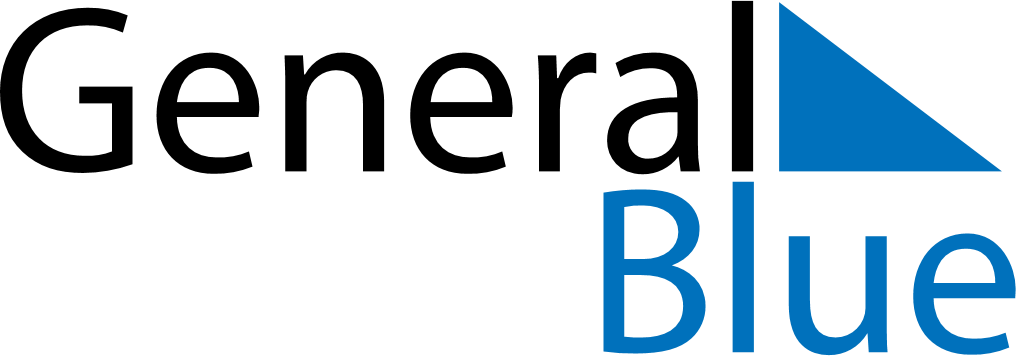 January 2027January 2027January 2027CameroonCameroonSUNMONTUEWEDTHUFRISAT12New Year’s Day345678910111213141516171819202122232425262728293031